George L. & Marcene E. Scully Scholarship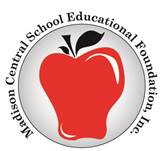 2019This scholarship is sponsored by the family of George L. Scully, a 1935 Madison High School graduate and Marcene E. Scully, a 1941 Rutland High School graduate.  The Scullys’ dedication to their community was a joint effort, whether in a leading or supporting role.  Their service included serving in the South Dakota House of Representatives, on the South Dakota Board of Education, the Board of Water and Natural Resources, the Madison Hospital Board, the Mundt Foundation, Trinity Lutheran Church and the local PTA.  The Scullys farmed in Lake County and encouraged higher education for their own family.  This scholarship was started in 2008 by the Scully’s grandchildren.  In 2014, the Scully’s children modified the scholarship to honor not only their father but to honor their mother, Marcene E. Scully, as well.  The scholarship is awarded to a student involved in community service and/or student leadership who is pursuing a degree in agriculture, law or healthcare in South Dakota.Scholarship recipient should have maintained consistently above- average grades throughout high school and be considered by faculty and peers as an outstanding, overachieving individual.Scholarship recipient must have been actively involved in either community service within Lake County or student leadership while attending Madison High School.Primary consideration will be given to a candidate who has chosen to pursue a degree in agriculture, medicine or law at one of South Dakota’s state colleges.The scholarship will be awarded to the student after he/she has completed the first semester of his/her freshman year in college.  Student must achieve a gpa of at least 3.0 (B average).  If student does not achieve a gpa as stipulated above, then the scholarship will carry over to the next graduating class from Madison High School.Should scholarship recipient be convicted of any law violation (other than minor traffic) prior to receiving scholarship fund, fund will be revoked.Scholarship recipient shall provide an update to the MCSEF to be passed on to the Scully family at the end of each semester of their first year of post-secondary education indicating how the year went and what their future plans are.  The update must be received each semester before the scholarship funds are distributed.Application Deadline:  April 5th , 2019